О поправках к проекту федерального закона № 635567-7 «О внесении изменений в Закон Российской Федерации «О недрах»по вопросам содержания лицензии на пользование недрамии внесения в нее изменений»Государственное Собрание (Ил Тумэн) Республики Саха (Якутия)                                      п о с т а н о в л я е т:1. Предложить поправки к проекту федерального закона № 635567-7                        «О внесении изменений в Закон Российской Федерации «О недрах» по вопросам содержания лицензии на пользование недрами и внесения в нее изменений» (таблица поправок прилагается).2. Поручить председателю постоянного комитета Государственного Собрания                       (Ил Тумэн) Республики Саха (Якутия) по земельным отношениям, природным ресурсам и экологии В.М.Прокопьеву представлять поправки Государственного Собрания (Ил Тумэн) Республики Саха (Якутия) к проекту федерального закона № 635567-7 «О внесении изменений в Закон Российской Федерации «О недрах» по вопросам содержания лицензии на пользование недрами и внесения в нее изменений» при рассмотрении указанного законопроекта Государственной Думой Федерального Собрания Российской Федерации.3. Направить настоящее постановление в Комитет Государственной Думы Федерального Собрания Российской Федерации по природным ресурсам, собственности и земельным отношениям.4. Направить настоящее постановление в законодательные (представительные) органы государственной власти субъектов Российской Федерации с просьбой поддержать поправки Государственного Собрания (Ил Тумэн) Республики Саха (Якутия) к проекту федерального закона № 635567-7 «О внесении изменений в Закон Российской Федерации «О недрах» по вопросам содержания лицензии на пользование недрами и внесения в нее изменений».5. Настоящее постановление вступает в силу с момента его принятия.Председатель Государственного Собрания   (Ил Тумэн) Республики Саха (Якутия) 					П.ГОГОЛЕВг.Якутск, 19 июня 2019 года          ГС № 224-VI                        ГОСУДАРСТВЕННОЕ СОБРАНИЕ(ИЛ ТУМЭН)РЕСПУБЛИКИ САХА (ЯКУТИЯ)                          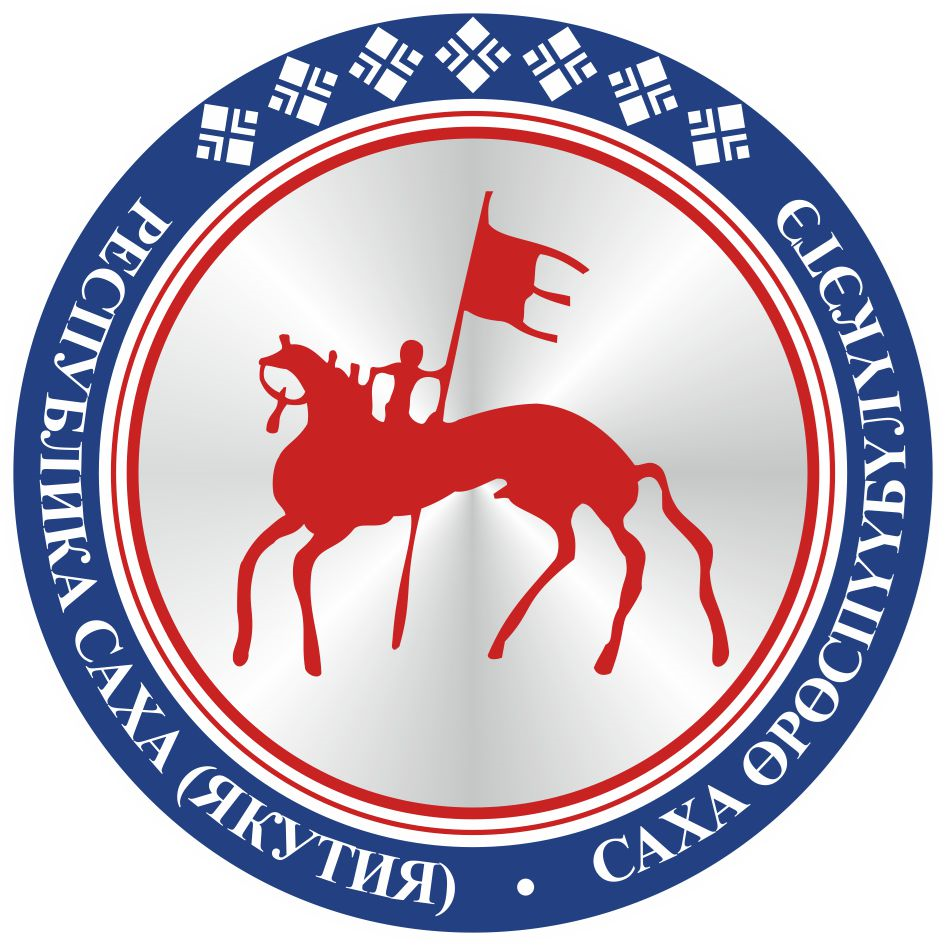                                       САХА  ЈРЈСПҐҐБҐЛҐКЭТИНИЛ ТYMЭНЭ                                                                      П О С Т А Н О В Л Е Н И ЕУ У Р А А Х